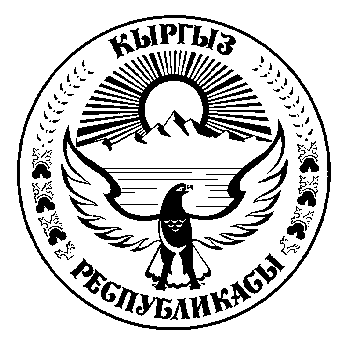        ТОКТОМ				              ПОСТАНОВЛЕНИЕ	16.12.2021-ж. №31/6-8                                                                    Кара-Көл шаары“Кара-Көл шаарынын 2021-2022-жылга  күзгү-кышкы мезгилге даярдыгы  жөнүндө”          “Кара-Көл шаарынын экономика тармактарын жана калкын 2021-2022-жылдардагы      күз-кыш мезгилине даярдоо жөнүндө” Кара-Көл шаарынын I вице-мэринин м.а М.К.Женбековдун маалыматын, шаардык кеңештин  өндүрүш, курулуш, архитектура, турак жай, коммуналдык чарба, муниципалдык менчик,  жер маселелери, инвестиция  боюнча туруктуу комиссиясынын төрагасы  А.К.Турдуматовдун билдирүүсүн угуп жана талкуулап чыгып, депутаттардын Кара-Көл шаардык кеңешинин кезектеги VI сессиясы төмөндөгүлөрдү белгилейт.                                                                                                                                                                                                                                                                                                                                                                                                                                                                                                                                                                                                                                                                                                                                                                                                                                                                                                                                                                                                                                                                                                                                                                                                                                                                                                                                                                                                                                                                                                                                                                                                                                                                                                                                                                                                                                                                                                                                                                                                                                                                                                                                                                                                                                                   Шаардын калкын жана экономика тармагын 2021-2022-жылга күз-кышкы мезгилге даярдоо жана аталган мезгилди ийгиликтүү өткөрүү максатында 2021-жылдын                13-апрелиндеги   шаардык мэриянын №296-б  сандуу буйругу чыгарылып,                   2021-2022-жылдагы күз-кыш мезгилине даярдоонун иш-чарасы бекитилген жана тиешелүү  мекеме-ишканаларга аткаруу үчүн жеткирилген.         Шаарды жылуулук менен камсыз кылуу үчүн төрт (“ЦТК”, А.К.Тавашаров,              7-аянтчадагы “ДСР”, “Бекташ”) электр откана иштейт. Алардын жалпы кубаттуулугу       Р-42м Вт жана жылуулук берүүчү түтүкчөсүнүн узундугу 44,3 чакырымды түзөт жана жылдык пландын негизинде график боюнча бардык электр отказандарга капиталдык жана кезектеги  оңдоп-түзөө иштери жүргүзүлгөн.       “ЦТС” электр от казандары -95%, “Бекташ” электр от казандары-95%,   “ДСР” электр от казандар-95%, “Тавашаров” электр от казандары-95%га даяр, капиталдык оңдоодон толук кандуу өткөрүлгөн.        Жылуулук  энергиясына болгон дебитордук карыздар жалпы  суммасы 2021-жылдын 1-октябрына 3773298,31 сом, анын ичинен мекеме-ишканалардын карызы- 15372,81 сом, калктын карызы-3757925,50 сом.          Шаардык эмгек жана социалдык өнүгүү, Жазы-Кечүү, Кетмен-Төбө айылдык башкармалыктары тарабынан көмүргө муктаж аз камсыз болгон майыптардын, пенсионерлердин, жашоо шарты начар үй-бүлөлөрдүн, баатыр энелердин, ардагерлердин тизмеси такталып, шаардык бюджеттен 302,400 сом акча каражаты бөлүнүп, 216 жаранга 1400 сомдон  жеке эсептерине которулган.                                                                                                                                                                                                                                                                                                                                                                                                                                                                                                                                                                                  Жогорудагы көрсөтүлгөндөрдүн негизинде  Кара-Көл шаардык кеңешинин кезектеги VI  сессиясыТоктом кылат:“Кара-Көл шаарынын 2021-2022-жылга  күзгү-кышкы мезгилге  даярдыгы  жөнүндө” Кара-Көл шаарынын  I вице-мэринин м.а. М.К.Женбековдун маалыматы,  шаардык кеңештин өндүрүш, курулуш, архитектура, турак жай, коммуналдык чарба, муниципалдык менчик жана жер маселелери, инвестиция  боюнча туруктуу комиссиясынын төрагасы А.К.Турдуматовдун билдирүүсү эске алынсын.Майыптарга, пенсионерлерге, жашоо шарты начар аз камсыз болгон үй-бүлөлөргө, баатыр энелерге, ардагерлерге көмүр алууга кошумча каражат бөлүп берүү боюнча иш-чара иштеп чыгып,  каржы булагын аныктап, шаардык кеңештин бюджет комиссиясына алып келүү жана комиссиянын чечимине ылайык каражаттарды тиешелүү жактарга 2021-жылдын 31-декабрына чейин которуу  шаардык мэрияга  (А.Ш.Балташов) жүктөлсүн. Кара-Көл райондук электр тармактар ишканасына Кара-Көл шаарына бөлүнгөн лимитти сактоо,   Кара-Көл шаарынын калкын электр энергия менен үзгүлтүксүз камсыз кылуу боюнча иш-чараларды жүргүзүү милдеттендирилсин.Токтогул ГЭСтери каскады жана №30 Жол тейлөө мекемеси 2021-2022-жылдагы күз-кыш мезгилинде шаардын ички автожолундагы карларды, жолдордогу муздарды, таштарды (осыпь) тазалоо жана жолду кеңейтүү, кум, туз чачуу иштерин аткарууда муниципалдык менчик башкармалыгына транспорт жагынан көмөк көрсөтүшсүн.Бул токтомдун аткарылышын камсыз кылуу шаардык мэрияга  (А.Ш.Балташов), ал эми    көзөмөлдөө жагы  шаардык кеңештин өндүрүш, курулуш, архитектура, турак жай, коммуналдык чарба, муниципалдык менчик жана жер маселелери, инвестиция  боюнча туруктуу комиссиясына  (А.К.Турдуматов) жүктөлсүн.          Төрага                                                                     Э.Р.Ашыралиев         ТОКТОМ				              ПОСТАНОВЛЕНИЕ	16.12.2021-ж. №32/6-8                                                                    Кара-Көл шаары “Кара-Көл  шаардык маданият бөлүмүнүн 2020-жылда аткарган иштери жөнүндө маалыматы ”	Кара-Көл шаардык маданият бөлүмүнүн 2020-жылда аткарган иштери жөнүндө маданият бөлүмүнүн  маалыматын жана шаардык кеңештин социалдык маселелер боюнча туруктуу комиссиясынын төрагасы Н.Ж.Байбаевдин билдирүүсүн  угуп  жана   талкуулап  чыгып, Кара-Көл    шаардык  кеңешинин   кезектеги  VI сессиясы                                                          Токтом  кылат:Кара-Көл шаардык маданият бөлүмүнүн 2020-жылда  аткарган иштери жөнүндө    шаардык маданият бөлүмүнүн башчысы У.Б.Батыркуловдун маалыматы жана шаардык кеңештин социалдык маселелер боюнча туруктуу комиссиясынын төрагасы Н.Ж.Байбаевдин  билдирүүсү эске алынсын.Шаарыбызда маданий иш-чараларды өткөрүүнүн  сапатын, деңгээлин жогорулатуу маданият бөлүмүнүн башчысына (У.М.Батыркулов)   жүктөлсүн.Бул токтомду көзөмөлдөө жагы шаардык кеңештин социалдык маселелер боюнча туруктуу комиссиясына  (Н.Ж.Байбаевге) жүктөлсүн.      Төрага                                                                         Э.Р.Ашыралиев       ТОКТОМ				              ПОСТАНОВЛЕНИЕ	16.12.2021-ж. №33/6-8                                                                    Кара-Көл шаары“Кара-Көл шаардык кеңешинин 25.05.2021-жылдагы № 03/1-8 токтомунун  тиркемесине өзгөртүүлөрдү киргизүү   жөнүндө”              Кыргыз Республикасынын “ Жергиликтүү мамлекеттик администрация жана жергиликтүү өз алдынча башкаруу органдары  жөнүндө “ Мыйзамынын 36-беренесин жетекчиликке алып, Кара-Көл шаардык  кеңешинин туруктуу комиссияларынын курамына өзгөртүү киргизүү максатында   Кара-Көл шаардык кеңешинин  кезектеги  VI    сессиясы                                                         Токтом кылат:1.  Кара-Көл шаардык кеңешинин 25.05.2021-жылдагы № 03/1-8 токтому  менен бекитилген туруктуу комиссиялардын курамына төмөндөгүдөй өзгөртүүлөр  киргизилсин:  1)  Кара-Көл шаардык кеңешинин бюджет, экономика жана финансы маселелери боюнча туруктуу комиссиясынын курамынан Азимжанова Лариза Мадалбековна чыгарылсын.   2) Кара-Көл шаардык кеңешинин мандат , регламент, этика, укуктук маселелери жана коомдук уюмдар менен иштөө, идеология, дин иштери боюнча  туруктуу комиссиясынын курамынан Еркеев Ильяз Марсович,  Чокоев Мухамед Чокоевич чыгарылсын. 3) Кара-Көл шаардык кеңешинин өндүрүш, курулуш, архитектура, турак жай, коммуналдык чарба, муниципалдык менчик жана  жер маселелери, инвестиция боюнча туруктуу комиссиянын курамынан  Чыныкбаев Нузарбек Бобубекович  чыгарылсын. Анын ордуна   Кутманбек кызы Айзада   киргизилсин.4) Кара-Көл шаардык кеңешинин социалдык маселелер боюнча туруктуу комиссиясынын курамынан Кутманбек кызы Айзада   чыгарылсын. Анын ордуна Ныязалиев Арзымат Нурманбетович  киргизилсин.2. Бул токтомдун аткарылышын көзөмөлгө алуу  шаардык кенештин мандат, регламент, этика, укуктук маселелери жана коомдук уюмдар, партиялар менен иштөө, идеология, дин иштери боюнча туруктуу комиссиясына (Каракожоев Т.К.) жүктөлсүн.                   Төрага                                                           Э.Р.Ашыралиев       ТОКТОМ				              ПОСТАНОВЛЕНИЕ	16.12.2021-ж. №34/6-8                                                                    Кара-Көл шаары“Кара-Көл  шаардык  кеңешинин 08.07.2021-жылдагы № 04/2-8 токтомунун  тиркемесине өзгөртүүлөрдү киргизүү жөнүндө”          Депутаттардын Кара-Көл шаардык кеңешинин   08.07.2021-жылдагы № 04/2-8 токтому  менен бекитилген Кара-Көл шаардык кеңешинин 2021-жылга карата түзүлгөн иш планынын аткарылышын карап чыгып,   Кара-Көл шаардык кеңешинин  кезектеги  VI    сессиясы    Токтом кылат:Кара -Көл шаардык кеңешинин  08.07.2021-жылдагы № 04/2-8 токтому  менен бекитилген   Кара-Көл шаардык кеңешинин иш планынан   КРӨ караштуу экологиялык жана техникалык коопсуздук боюнча  мамлекеттик инспекциясынын Кара-Көл, Таш-Көмүр шаарлары, Шамалды-Сай шаарчасы жана Токтогул району боюнча регионалдык башкармалыгы  жоюлуп кеткендигине байланыштуу бул башкармалыктын  2020-жылда  Кара-Көл  шаарындагы курулуштар боюнча жана шаардын экологиялык абалы жөнүндө маалыматы алынып салынсын.Жалал-Абад областынын Таш-Көмүр район аралык оорулардын алдын алуу мамлекеттик  санитардык-эпидемиологиялык көзөмөлдөө   борборунун Кара-Көл шаардык бөлүмүнүн 2020-жылда аткарган иштери боюнча маалыматы жетекчилик алмашып жаткандыгына байланыштуу иш пландан алынып салынсын  жана кийинки жылга жылдырылсын.Кара-Көл шаардык аялдар кеңеши 2020-жылдын 9 айлык  отчетун 2020-жылы декабрь айында бергендигине  байланыштуу бул маселе иш пландан алынып  салынсын жана 2020-жылдын акыркы кварталындагы аткарган иштерин            2021-жылдын отчёту менен берүүгө макулдук берилсин.Бул токтомдун аткарылышын көзөмөлгө алуу  шаардык кенештин мандат, регламент, этика, укуктук маселелери жана коомдук уюмдар, партиялар менен иштөө, идеология, дин иштери боюнча туруктуу комиссиясына (Каракожоев Т.К.) жүктөлсүн.                    Төрага                                                                  Э.Р.Ашыралиев       ТОКТОМ				              ПОСТАНОВЛЕНИЕ	16.12.2021-ж. №35/6-8                                                                    Кара-Көл шаары“Кара-Көл шаардык аксакалдарсотунун 2020-жылдын 4-кварталында аткарган иштери жөнүндө”          Кара-Көл шаардык аксакалдар сотунун төрагасы А.А.Дарбишевдин аксакалдар сотунун 2020-жылдын 4-кварталында аткарган иштери жөнүндө отчётун жана шаардык кеңештин мандат, регламент, этика, укуктук маселелери жана коомдук уюмдар, партиялар менен иштөө, идеология, дин иштери боюнча туруктуу комиссиясынын билдирүүсүн угуп жана талкуулап чыгып, депутаттардын Кара-Көл шаардык кеңешинин кезектеги VI сессиясы Токтом кылат:Кара-Көл шаардык аксакалдар сотунун төрагасы А.А.Дарбишевдин аксакалдар сотунун 2020-жылдын 4-кварталында аткарган иштери жөнүндө отчёту эске алынсын.Кара-Көл шаардык аксакалдар сотунун төрагасы А.А.Дарбишевдин аксакалдар сотунун 2020-жылдын 4-кварталында аткарган иштери жөнүндө отчёту канааттандырарлык  деп табылсын.Шаардык ички иштер бөлүмү аксакалдар соту менен тыгыз иш алып барсын.  Кара-Көл  шаардык аксакалдар соту шаардык кеңештин 28.04.2018-жылдагы №76/16-7  сандуу токтому менен бекитилген   “Кара-Көл шаардык аксакалдар  соттору  жөнүндө” жобого ылайык иш алып барсын.Токтомдун аткарылышын камсыз кылуу  шаардык аксакалдар сотуна (А.А.Дарбишев), аткарылышын көзөмөлгө алуу жагы  шаардык кеңештин  мандат, регламент, этика, укуктук маселелери жана коомдук уюмдар, партиялар менен иштөө, идеология, дин иштери боюнча туруктуу комиссиясына (Т.К.Каракожоев) жүктөлсүн.                  Төрага                                                                     Э.Р.Ашыралиев         ТОКТОМ				              ПОСТАНОВЛЕНИЕ	16.12.2021-ж. №36/6-8                                                                    Кара-Көл шаары“Кара-Көл шаардык аксакалдар жана ардагерлеркеңешинин   2020-жылдын 4-кварталында аткарган иштери жөнүндө” Кара-Көл шаардык аксакалдар жана ардагерлер кеңешинин төрагасынын орун басары С.У.Токтогуловдун аксакалдар жана ардагерлер кеңешинин 2020-жылдын 4-кварталында аткарган иштери жөнүндө маалыматын жана шаардык кеңештин мандат, регламент, этика, укуктук маселелери жана коомдук уюмдар, партиялар менен иштөө, идеология, дин иштери боюнча туруктуу комиссиясынын билдирүүсүн угуп жана талкуулап чыгып, депутаттардын Кара-Көл шаардык кеңешинин кезектеги VI сессиясы Токтом кылат:Кара-Көл шаардык аксакалдар жана ардагерлер  кеңешинин төрагасынын орун басары С.У.Токтогуловдун аксакалдар кеңешинин 2020-жылдын 4-кварталында аткарган иштери жөнүндө маалыматы  эске алынсын.  Шаардык кеңештин 22.09.2020-жылдагы №216/42-7 сандуу токтому менен бекитилген “Кара-Көл шаарында үйлөнүү үлпөттөрүн, маараке тойлорду, улуттук каада-салттарды, сөөк коюу ырым-жырымдарын  жана майрамдык салтанаттарды  тартипке салуу жөнүндө” жобону азыркы шартка жараша кайрадан иштеп чыгып, өзгөртүү жана толуктоолорду киргизүү шаардык аксакалдар жана ардагерлер кеңешине (К.Көлбаев) жүктөлсүн. Шаардык кеңештин 22.09.2020-жылдагы №216/42-7 сандуу токтомдун 4-пункту алынып салынсын.Токтомдун аткарылышын камсыз кылуу  шаардык аксакалдар жана ардагерлер кеңешине (К.Көлбаев), аткарылышын көзөмөлгө алуу жагы  шаардык кеңештин  мандат, регламент, этика, укуктук маселелери жана коомдук уюмдар, партиялар менен иштөө, идеология, дин иштери боюнча туруктуу комиссиясына (Т.К.Каракожоев) жүктөлсүн.                  Төрага                                                                Э.Р.Ашыралиев        ТОКТОМ				              ПОСТАНОВЛЕНИЕ	16.12.2021-ж. №37/6-8                                                                    Кара-Көл шаары“Кара-Көл шаардык  жаштар кеңешинин  2020-жылдын 4-кварталында аткарган иштери жөнүндө ”           Кара-Көл шаардык жаштар кеңешинин төрагасы Н.Т.Кармышовдун жаштар  кеңешинин  2020-жылдын 4-кварталында аткарган иштери жөнүндө маалыматы жана  шаардык кеңештин мандат, регламент, этика, укуктук маселелери жана коомдук уюмдар, партиялар менен иштөө, идеология, дин иштери боюнча туруктуу комиссиясынын билдирүүсүн угуп жана талкуулап чыгып, депутаттардын Кара-Көл шаардык кеңешинин кезектеги VI сессиясы Токтом кылат:Кара-Көл шаардык жаштар кеңешинин төрагасы Н.Т.Кармышовдун жаштар  кеңешинин  2020-жылдын 4-кварталында аткарган иштери жөнүндө маалыматы жана шаардык кеңештин мандат, регламент, этика, укуктук маселелери жана коомдук уюмдар, партиялар менен иштөө, идеология, дин иштери боюнча туруктуу комиссиясынын билдирүүсү эске алынсын.Токтомдун аткарылышын камсыз кылуу шаардын вице-мэрине (Г.О.Сатарова), шаардык жаштар кеңешине (Н.Т.Кармышов), аткарылышын көзөмөлгө алуу жагы  шаардык кеңештин мандат, регламент, этика, укуктук маселелери жана коомдук уюмдар, партиялар менен иштөө, идеология, дин иштери боюнча туруктуу комиссиясына (Т.К.Каракожоев) жүктөлсүн.                  Төрага                                                                          Э.Р.Ашыралиев 